Teardrop Pallet Rack & BeamsHeavy duty steel in all upright framesEngineered and built for safe, sturdy supportTeardrop style allows for interchangeability of beam sizedWelded green uprights and orange beams are in stock 
Made in USA. FOB Chicago, IL 60639.Teardrop Pallet Rack & BeamsHeavy duty steel in all upright framesEngineered and built for safe, sturdy supportTeardrop style allows for interchangeability of beam sizedWelded green uprights and orange beams are in stock 
Made in USA. FOB Chicago, IL 60639.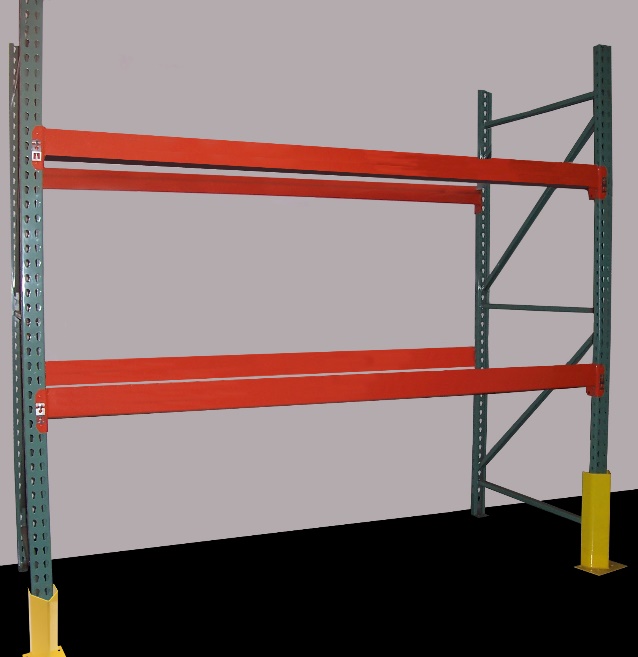 TEAR DROP ROLL FORM – OPEN BACK UPRIGHTSTEAR DROP ROLL FORM – OPEN BACK UPRIGHTSTEAR DROP ROLL FORM – OPEN BACK UPRIGHTSTEAR DROP ROLL FORM – OPEN BACK UPRIGHTSTEAR DROP ROLL FORM – OPEN BACK UPRIGHTSProductNo.SizeD x WSizeD x WWt.(lbs.)Cap.**(lbs.)FS08-24-9624 x 96”24 x 96”4116,200FS08-36-96FS08-36-14436 x 96”36 x 144”36 x 96”36 x 144”456616,20016,200FS08-42-96FS08-42-120FS08-42-144FS20-42-168FS20-42-192FS20-42-24042 x 96”42 x 120”42 x 144”42 x 168”42 x 192”42 x 240”42 x 96”42 x 120”42 x 144”42 x 168”42 x 192”42 x 240”4757699511014516,20016,20016,20023,20023,20023,200FS08-48-96FS08-48-120FS08-48-144FS20-48-192FS20-48-24048 x 96”48 x 120”48 x 144”48 x 192”48 x 240”48 x 96”48 x 120”48 x 144”48 x 192”48 x 240”49577111414116,20016,20016,20023,20023,200TEAR DROP BEAMSTEAR DROP BEAMSTEAR DROP BEAMSTEAR DROP BEAMSProductNo.LengthWt.(lbs.)Cap.**(lbs.)SB3016-04848”116,437SB3016-096SB3716-096SB4116-096SB4616-09696”96”96”96”202224263,0174,4095,2205,953SB4116-108SB5016-108108”108”27314,3146,344SB4616-120SB5016-120120”120”32424,5175,661SB5556-144SB6014-144144”144”43544,8106,588AccessoriesAccessoriesAccessoriesAccessoriesAccessoriesCrossbars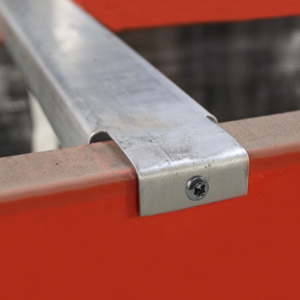 Product No.LengthWt. (lbs.)FinishCrossbarsSR10106FSGSR10112FSG6”12”24GalvanizedGalvanizedRow Spacers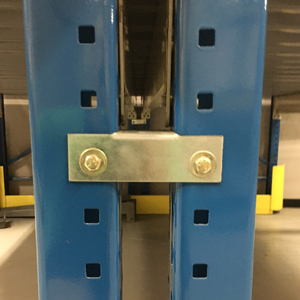 Product No.LengthWt. (lbs.)FinishRow SpacersSR2016-36DFGSR2016-42DFGSR2016-48DFG36”42”48”567GalvanizedGalvanizedGalvanizedStandard SizeAccessoriesShims 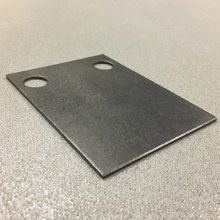 Shims Anchors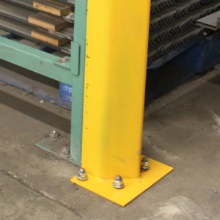 Anchors